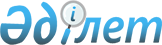 Кәсіптік практиканы өткізуге арналған үлгілік шарттың нысанын бекіту туралы
					
			Күшін жойған
			
			
		
					Қазақстан Республикасы Білім және ғылым Министрінің 2007 жылғы 29 қарашадағы N 582 Бұйрығы. Қазақстан Республикасының Әділет министрлігінде 2007 жылғы 24 желтоқсанда Нормативтік құқықтық кесімдерді мемлекеттік тіркеудің тізіліміне N 5053 болып енгізілді. Күші жойылды - Қазақстан Республикасы Білім және ғылым министрінің 2016 жылғы 28 қаңтардағы № 93 бұйрығымен      Ескерту. Күші жойылды - ҚР Білім және ғылым министрінің 28.01.2016 № 93 (алғаш ресми жарияланған күнінен кейін күнтізбелік он күн өткен соң қолданысқа енгізіледі) бұйрығымен.      Қолданушылардың назарына!!! 

      Бұйрықтың қолданысқа енгізілу тәртібін  3-тармақтан  қараңыз.       "Білім туралы" Қазақстан Республикасы Заңының  38-бабына  сәйкес   БҰЙЫРАМЫН: 

      1. Қоса беріліп отырған кәсіптік практиканы өткізуге арналған үлгілік шарттың нысаны бекітілсін. 

      2. Жоғары және жоғары оқу орнынан кейінгі білім департаменті (C.М. Өмірбаев) осы бұйрықты белгіленген тәртіппен Қазақстан Республикасы Әділет министрлігіне мемлекеттік тіркеуге ұсынсын. 

      3. Осы бұйрық алғаш ресми жарияланғаннан кейiн он күнтiзбелiк күн өткен соң қолданысқа енгiзiледi. 

      4. Осы бұйрықтың орындалуын бақылау вице - министр К.Н. Шәмшидиноваға жүктелсін.        Министр 

Қазақстан Республикасы     

Білім және ғылым министрінің  

2007 жылғы 29 қарашадағы    

N 582 бұйрығымен бекітілген    Кәсіптік практиканы өткізуге арналған 

үлгілік шарттың нысаны ___________________________________________________________________ 

         бірінші тараптың білім беру ұйымының атауы 

___________________________________________________________________ 

(басшысының немесе басқа уәкілетті тұлғаның тегі, аты, әкесінің аты) 

___________________________________________________________________ 

           екінші тараптан заңды тұлғанын атауы 

___________________________________________________________________ 

           (басшысының тегі, аты, әкесінің аты) 

___________________________________________________________________ 

төмендегілер туралы осы шартты жасады:  

  1. Білім беру ұйымдары міндеттенеді:       1. Кәсіптік практиканың басталуынан екі ай бұрын (мекемеге, ұйымға) кәсіптік практика бағдарламаны практикадан өтудің күнтізбелік кестесін және білім алушы практиканттардың санын келісу кәсіпорынға үшін ұсыну. 

      2. Практика басталуынан бір апта бұрын кәсіби практикаға жіберілген студентердің тізімін (тегі, аты, әкесінің аты) кәсіпорынға (мекеме, ұйым) ұсыну. 

      3. Білім беру ұйымдарының білікті оқытушыларының практиканың жетекшілерін тағайындау. 

      4. Кәсіпорынның (мекеме, ұйым) қызметкерлері үшін міндетті болып табылатын студенттер еңбек тәртібінің және ішкі еңбек тәртібі ережелерін сақталуын қамтамасыз ету. 

      5. Кәсіпорынның (мекеме, ұйым) басшылары мен қызметкерлеріне білім алушылардың кәсіптік практикасын ұйымдастыруға және өткізуге әдістемелік көмек көрсету.  

  2. Кәсіпорынның (мекеменің, ұйымның) міндеттері:       1. Ұсынылған күнтізбелік жоспарға сәйкес білім алушылардың кәсіптік практикадан өтуі үшін білім беру ұйымдарының орын бөлуі. 

      2. Әр жұмыс орнында білім алушылардың қауіпсіз жұмыс істеуін қамтамасыз ету. 

      3. Еңбек қорғау жөніндегі нұсқамалар өткізу 

      4. Білім алушылардың кәсіби практика бағдарламасын орындауына қажетті жағдай жасау. 

      5. Кәсіби практиканың басшылығы үшін білікті оқушы мамандарды қамтамассыз ету. 

      6. Кәсіби практика аяқталған соң әрбір білім алушы практиканттың жұмысын және дайындаған есебінің сапасын бағалау туралы мінездеме беру  

  3. Тараптар жауапкершілігі       1. Тараптар бірлескен қызмет процессінде белгілі болған жеке өндірістік тәртіп мәліметтерін таратпауға міндеттенеді.  

  4. Шарттың мерзімі       1. Осы шарт тараптар қол қойған күнінен бастап күшіне енеді және тұрақты негізде қолданыста болады. 

      2. Шарт екінші тарапқа шарттың тоқтатылуы туралы мәліметті жіберген соң екі ай ішінде жазбаша хабарлау арқылы ғана бұзылады. 

      3. Өзара келісім шарт екі жақтың келісімі бойынша бұзылуы тиіс.  

  5. Тараптардың заңды мекен-жайы:       __________________             __________________ 

      __________________             __________________ 

      __________________             __________________ 

      __________________             __________________ 

      Басшы                                Басшы 

                                     (қолы)                            (қолы) 

      "      "            жылы               "      "            жылы       (мөрдің орны)                      (мөрдің орны) 
					© 2012. Қазақстан Республикасы Әділет министрлігінің «Қазақстан Республикасының Заңнама және құқықтық ақпарат институты» ШЖҚ РМК
				